  ОБЩИНА   ВИДИН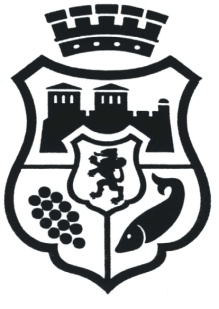 Видин 3700, пл. “Бдинци” № 2, тел. 094/609 416, факс 094/601 132,http://www.vidin.bg/ e-mail: kmet@vidin.bg  Културни събития с международно участие:Културни събития с национално значение:	Културни събития с регионално и местно значение:Място на провежданеОрганизатор/лице за контакт- тел., e-mail/СъбитиеДатас. Антимово, Община ВидинНЧ „Развитие-1926” Цецка Христова0893386486Община Видин, Силвана Сюлейман,0879597155silvana_sileiman@abv.bgМеждународен фолклорен фестивал „Гергьовден”05-06.05.2022 г.гр. ВидинНЧ „Цвят 1870” tsviat@abv.bg Межународен фолклорен фестивал „Танци край Дунава“Юли 2022 г. гр. ВидинОбщина Видин, Силвана Сюлейман,0879597155silvana_sileiman@abv.bgФестивал на живите човешки съкровишаЮли 2022 г.гр. Видин„Good Music Society”; Национална мрежа за децата; Община Видин,  Силвана Сюлейман,0879597155silvana_sileiman@abv.bg„The Bridge”- Младежки фестивал по изкустватаЮли 2022 г.гр. ВидинОбщина Видин, Силвана Сюлейман,0879597155silvana_sileiman@abv.bgФестивал на изкуствата „Дунавски вълни”Последното десетнднение на месец юли 2022 г.гр. ВидинОбщина Видин, Емилия Николова 0879 94 91 92nikolova_hd@abv.bg Силвана Сюлейман,0879597155silvana_sileiman@abv.bgТрадиционен Видински панаирПоследното десетнднение на месец август 2022 ггр. ВидинОбщина Видин, Емилия Николова 0879 94 91 92nikolova_hd@abv.bg Силвана Сюлейман,0879597155silvana_sileiman@abv.bgМеждународен  Фолклорен фестивал “Синия Дунав“03-05.09. 2022 г.Открита сцена в Крайдунавския парк ВидинМирослав Кръстев, директор на Симфониета – Видин0888 685029Фестивал „Пътуване по музикални ноти“ Септември 2022 гМясто на провежданеОрганизатор/лице за контакт- тел., e-mail/СъбитиеДатаРегионална библиотека „Михалаки Георгиев”Регионална библиотека „Михалаки Георгиев”rbmg@abv.bg Национална кампания  „Походът на книгите”Април 2022 г.Местността Алботин до село Градец, Община ВидинОбщина Видин, Емилия Николова 0879 94 91 92nikolova_hd@abv.bgСилвана Сюлейман,0879597155silvana_sileiman@abv.bgФолклорен събор „Алботин” 25.04.2022 г.Сцената пред Художествена галерия "Н.Петров"Фолклорна студия "Северняци" и "Пазител на традицията"Ерик Петров0898435935„Голямото хоро във Видин”Май 2022 г.гр. ВидинОбщина Видин, Силвана Сюлейман,0879597155silvana_sileiman@abv.bgФестивал „Vida  Art Festival”Месец май 2022 г.Регионална библиотека „Михалаки Георгиев”Регионална библиотека „Михалаки Георгиев”rbmg@abv.bg Национална библиотечна седмицаМай 2022 г.гр. ВидинОбщина Видин, Силвана Сюлейман,0879597155silvana_sileiman@abv.bgМладежки фестивал „Vidin Summer Vibes Festival“Последното десетдневие на месец юни 2022 г.Гр. ВидинОбщина Видин, Силвана Сюлейман,0879597155silvana_sileiman@abv.bgОбщина Видин, Емилия Николова 0879 94 91 92nikolova_hd@abv.bgЛетни музикални празници „Баба Вида“Първото десетдневие на месец юли 2022 г.гр. ВидинОбщина Видин, Силвана Сюлейман,0879597155silvana_sileiman@abv.bgРетро парад - Vintage Vehicles VidinПървата седмица на месец август 2022 г.гр. ВидинОбщина Видин,Цецка Цокова0879024028turizam_vd@abv.bg Средновековен фестивал „БъдинЪ“Последната събота и недзеля на месец август  2022 г.гр. ДунавциОбщина Видин, Силвана Сюлейман,0879597155silvana_sileiman@abv.bgКметство Дунавци0879124580Фестивал „Дунавци пее и танцува”Август 2022 г.Регионална библиотека „Михалаки Георгиев”Регионална библиотека „Михалаки Георгиев”rbmg@abv.bg Национална седмица на четенето Октомври 2022 г.Място на провежданеОрганизатор/лице за контакт- тел., e-mail/СъбитиеДатагр. ВидинОбщина Видин, Емилия Николова 0879 94 91 92nikolova_hd@abv.bg Отбелязване на Богоявление06.01.2022 г.Залата на Симфониета -ВидинОбщина Видин, Силвана Сюлейман,0879597155silvana_sileiman@abv.bgXXIV  издание на Конкурс- концерт „Песен на Св. Валентин”Февруари 2022 г.гр. ВидинОбщина Видин, Емилия Николова 0879 94 91 92nikolova_hd@abv.bg Силвана Сюлейман,0879597155silvana_sileiman@abv.bgОтбелязване на 148 години от обесването на Васил Левски19.02.2022 г.гр. Видинпл.”Бдинци”Община Видин, Емилия Николова 0879 94 91 92nikolova_hd@abv.bg Силвана Сюлейман,0879597155silvana_sileiman@abv.bgОтбелязване на 1-ви март - „Жива мартенца”01.03.2022 г.гр. Видинпл.”Бдинци”Община Видин, Емилия Николова 0879 94 91 92nikolova_hd@abv.bgСилвана Сюлейман,0879597155silvana_sileiman@abv.bgОтбелязване на Националния  празник на Република България – възстановка и празничен спектакъл03.03.2022 г.Народно читалище „Цвят 1870” Народно читалище „Цвят 1870” tsviat@abv.bgОтбелязване на Благовещение, съвместно с Видинска Света Митрополия 25.03.2022 г.гр. ВидинНародно читалище „Цвят 1870” tsviat@abv.bgЦветница – 152 години от основаване на НЧ “Цвят”17.04.2022 г.гр. Видинпл.”Бдинци”Община Видин, Емилия Николова 0879 94 91 92nikolova_hd@abv.bg Силвана Сюлейман,0879597155silvana_sileiman@abv.bgПразник по повод 9-ти май- Ден на Европа09.05.2022 г.гр. ВидинРегионален исторически музей, Десислава Божидарова0879024006Община Видин, Силвана Сюлейман,0879597155silvana_sileiman@abv.bgНощ на музеите18.05.2022 г.гр. ВидинОбщина Видин, Емилия Николова 0879 94 91 92nikolova_hd@abv.bg Силвана Сюлейман,0879597155silvana_sileiman@abv.bgОтбелязване на Деня на славянската писменост, българската просвета и култура24.05.2022 г.гр. ВидинОбщина Видин, Емилия Николова 0879 94 91 92nikolova_hd@abv.bgОбщина Видин,Цецка Цокова0879024028turizam_vd@abv.bg Ден на дунавското виноМай 2022 г.Народно читалище „Цвят 1870” Народно читалище „Цвят 1870” tsviat@abv.bgXI Фолклорен събор за автентичен фолклор „Дунавски ритми“гр. ВидинСилвана Сюлейман,0879597155silvana_sileiman@abv.bgПресътворените песни- концерт спектакъл на Симфониета – Видин и музиката на група „Север“30 юни 2022гр. ВидинСилвана Сюлейман,0879597155silvana_sileiman@abv.bgДжулая морнинг31 юни 2022гр. ВидинФондация  „Подкрепа за реализация”Емилия ЙосифоваОбщина Видин, Силвана Сюлейман,0879597155silvana_sileiman@abv.bgДетски празник „Щуроландия”01.06.2022 г.гр. ВидинОбщина Видин, Емилия Николова 0879 94 91 92nikolova_hd@abv.bg Отбелязване  на Деня на Ботев и на загиналите за свободата и независимостта на България 02.06.2022 г.Село Капитановци,Община ВидинКметство село КапитановциФолклорен фестивал "Дунав и Тимок ни свързват"Юни 2022 г. Регионална библиотека „Михалаки Георгиев”Регионална библиотека „Михалаки Георгиев”rbmg@abv.bg Лято в библиотеката – Клубове по интереси, Творчески ателиета, Библиотека на откритоЮни-август 2022 г.с. КошаваНЧ „Просвета 1927“0878320996Фестивал на рибата и винотосептемвригр. ВидинОбщина Видин, Емилия Николова 0879 94 91 92nikolova_hd@abv.bg Честване 137 години от обявяване на Съединението на България06.09.2022 г.гр. ВидинОбщина Видин, Емилия Николова 0879 94 91 92nikolova_hd@abv.bg Силвана Сюлейман,0879597155	silvana_sileiman@abv.bgЧестване Деня на Независимостта на Репубика България22.09.2022 г. Регионална библиотека „Михалаки Георгиев” Регионална библиотека „Михалаки Георгиев”rbmg@abv.bg Отбелязване на Деня на европейските езици – 26 септемвриСептември 2022 г.гр. ВидинОбщина Видин,Цецка Цокова0879024028turizam_vd@abv.bg Септември 2022 г.гр. ВидинОбщина Видин, Силвана Сюлейман,0879597155silvana_sileiman@abv.bgФестивал на фойерверките22-23 октомври 2021гр. ВидинОбщина Видин, Емилия Николова 0879 94 91 92nikolova_hd@abv.bgОбщина Видин, Силвана Сюлейман,0879597155silvana_sileiman@abv.bgПразнични прояви, посветени на Димитровден - духовен празник на град ВидинОктомври  2022 г.гр. ВидинОбщина Видин, Емилия Николова 0879 94 91 92nikolova_hd@abv.bgЧестване на Деня на народните будители01.11.2022 г.Народно читалище „Цвят 1870” - салон ІІ ет.Народно читалище „Цвят 1870” tsviat@abv.bgОтбелязване Деня на християнското семейство и християнската младеж21.11.2022 г.гр. ВидинОбщина Видин, Емилия Николова 0879 94 91 92nikolova_hd@abv.bgОбщина Видин, Силвана Сюлейман,0879597155silvana_sileiman@abv.bgОтбелязване на Никулден06.12.2022 г.Залата на Симфониета –Видин  Община Видин, Силвана Сюлейман,0879597155silvana_sileiman@abv.bgФолклорен събор „Бъдник”Декември 2022 г.гр. ВидинОбщина Видин, Емилия Николова 0879 94 91 92nikolova_hd@abv.bgОбщина Видин, Силвана Сюлейман,0879597155silvana_sileiman@abv.bgКоледни и Новогодишни тържестваДекември 2022 г.